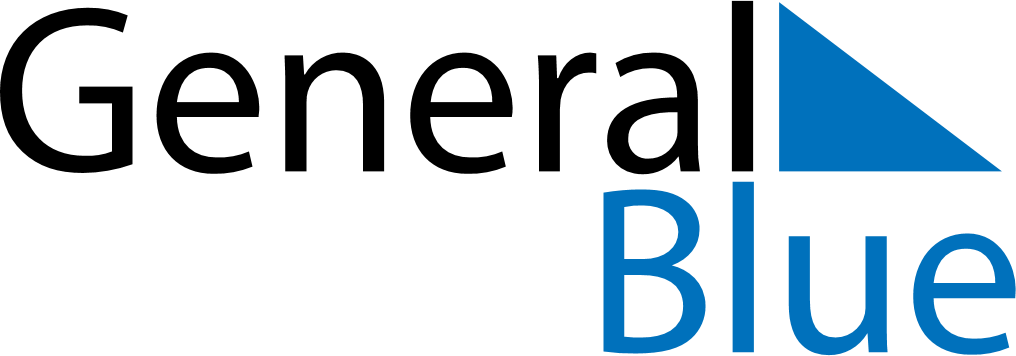 November 2018November 2018November 2018Costa RicaCosta RicaMONTUEWEDTHUFRISATSUN123456789101112131415161718192021222324252627282930